THE VISUAL LANGUAGE OF ART – HOW ART COMMUNICATES TO US(Art and its Appearance)-Representational Art (objective/figurative) aims to represent the appearance of things/people in reality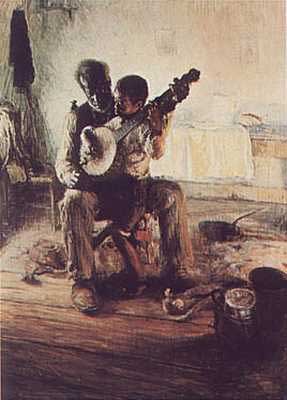 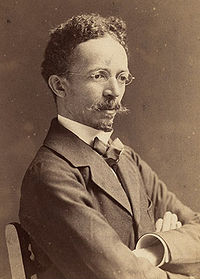 Henry Ossawa Tanner The Banjo Lesson, 1893 -Abstract Art aims to simply the form of an object or idea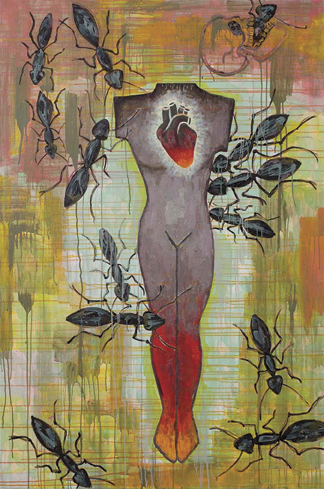 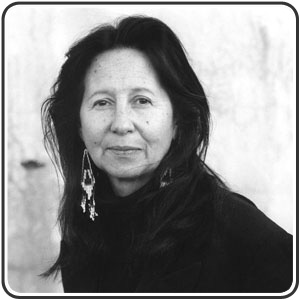 Jaune Quick-to-See Smith Made in America, 2009-Nonrepresentational Art (nonobjective/nonfigurative) does not aims to represent the appearance of things/people in reality, instead it focuses on pure form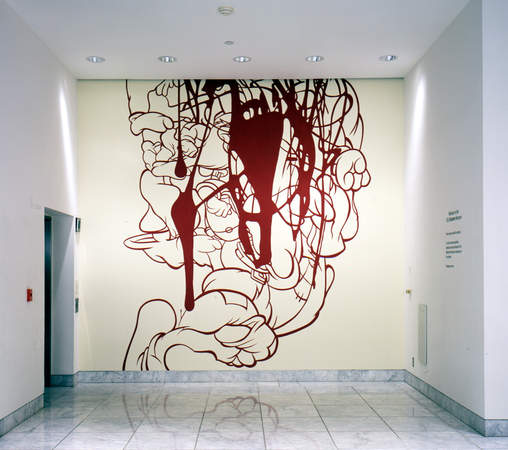 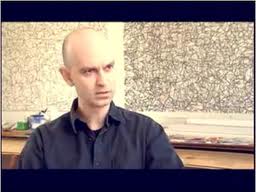 Arturo Herrera, When Alone Again, 2001 